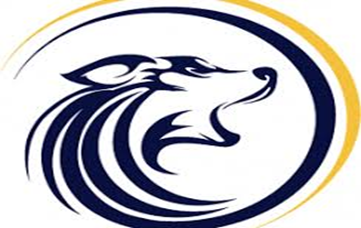 Darbonne Woods Charter School2021-2022 Varsity/Junior Varsity Basketball ScheduleNovember 16th	Delhi Charter School			6:00	JV Boys/VG/VBNovember 18th-20	Weston Tournament			TBANovember 23rd	Beekman Charter School			5:00	JV Boys/VG/VBNovember 30th	Choudrant High School			5:00	JV Boys/VG/VBDecember 2nd-4th	Quitman Tournament			TBADecember 7th	Castor High School				6:00	VG/VBDecember 9th-11th	Cedar Creek Tournament			TBADecember 14th	Summerfield High School 		6:00	VG/VBDecember 17th	Downsville Charter School			6:00	VG/VBDecember 21st	Saline High School			5:00	JV Boys/VG/VBDecember 27th-30	Caldwell Tournament			TBAJanuary 4th		St. Fredericks High School		5:00	JV Boys/VG/VBJanuary 7th		Quitman High School			5:00	JV Boys/VG/VBJanuary 10th	River Oaks High School			5:00	JV Boys/VG/VBJanuary 11th	Beekman Charter School			5:00	JV Boys/VG/VBJanuary 14th	Castor High School			6:00	VG/VBJanuary 18th 	Choudrant High School			5:00	JV Boys/VG/VBJanuary 20th		Cedar Creek High School			5:00	JV Boys/VG/VBJanuary 25th	North Caddo High School		6:00	VG/VBJanuary 28th		Jonesboro-Hodge High School		6:00	VG/VBFebruary 1st		Lakeside High School			6:00	VG/VBFebruary 4th		North Caddo High School			6:00 	VG/VBFebruary 8th	Jonesboro-Hodge High School		6:00	VG/VBFebruary 11th	Lakeside High School  			6:00	VG/VBFebruary 14th	Ouachita Christian School		6:00 	JV Boys/VBHead Boys Coach- Turner MaddenAsst. Boys Coach- Bennie RobinsonHead Girls Coach- Tonya McIntosh